Veritas Evangelical Seminary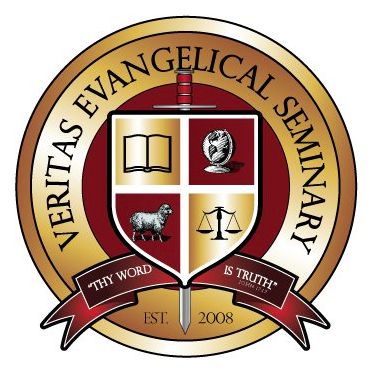 2013 Student Services SurveyVES Student Services is very interested in your experience with the services offered by our staff and the level of satisfaction, and desire to better understand and minister to your needs.Instructions: Write in the space provided the number that most accurately expresses your response using the scale provided. If you wish to respond further to any of the questions, write the number of the question with your comments on a separate page.1- Strongly Agree  2- Agree  3- Disagree  4- Strongly Disagree  5- Don’t KnowThe VES Student Services staff were:___ Helpful and friendly                                                                                  	 ___ Competent and informative                                                                	 	___ Able to assist with your needs in a reasonable timeframe                          	 ___ Courteous and understanding                                                                        ___ Able to communicate with you satisfactorily                                             	 ___ Were able to refer you to the appropriate departments when needed           	___ Helpful in both verbal and written communication  			    	            ___ Available to you with convenient working hours 			 	            The VES Student Services staff offered:___ Knowledgeable direction and counsel  					 ___ Pertinent employment/ministry/ volunteer opportunities  				 ___ Information regarding conferences and events  				 	___ Career counseling and job placement assistance 				 What was the strongest area of service made available to you by the Student Services staff? What area most needs to be improved within Student Services? Did the scope and effectiveness of the services available meet your needs? Any other comments. 